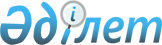 Об установлении специалистам Жамбылского района работающим в сельских населенных пунктах в сфере здравоохранения, социального обеспечения, образования, культуры и спорта надбавки к окладам и тарифным ставкам в размере 
двадцати пяти процентов
к заработной плате
					
			Утративший силу
			
			
		
					Решение маслихата Жамбылского района Алматинской области от 11 июня 2012 года N 8-65. Зарегистрировано Управлением юстиции Жамбылского района Департамента юстиции Алматинской области 18 июня 2012 года N 2-7-141. Утратило силу - Решением маслихата Жамбылского района Алматинской области от 23 ноября 2012 года N 12-99      Сноска. Утратило силу - Решением маслихата Жамбылского района Алматинской области от 23.11.2012 N 12-99      Примечание РЦПИ:

      В тексте сохранена авторская орфография и пунктуация.

      В соответствии с пунктом 4 статьи 18 Закона Республики Казахстан от 08 июля 2005 года "О государственном регулировании развития агропромышленного комплекса и сельскохозяйственных территорий", подпункта 15) пункта 1 статьи 6 Закона Республики Казахстан "О местном государственном управлении и самоуправлении в Республике Казахстан" от 23 января 2001 года и предложения акима Жамбылского района N 76-1-76/876 от 8 июня 2012 года Жамбылский районный маслихат РЕШИЛ:



      1. Специалистам здравоохранения, социального обеспечения, образования, культуры и спорта работающим в сельских населенных пунктах Жамбылского района установить надбавки к окладам и тарифным ставкам в размере двадцати пяти процентов к заработной плате.



      2. Контроль за исполнением настоящего решения возложить на постоянную комиссию районного маслихата "По экономической реформе, бюджету, тарифной политике, развитию малого и среднего предпринимательства".



      3. Настоящее решение вступает в силу со дня государственной регистрации в органах юстиции и вводится в действие по истечении десяти календарных дней после его первого официального опубликования.      Председатель сессии                        Жилангозова Г.Т.      Секретарь маслихата                        Казиев Б.Б      СОГЛАСОВАНО:      Начальник государственного

      учреждения отдела экономики

      и бюджетного планирования

      Жамбылского района                         Кельдибекова Ляйля Каракучуковна

      11 июня 2012 года
					© 2012. РГП на ПХВ «Институт законодательства и правовой информации Республики Казахстан» Министерства юстиции Республики Казахстан
				